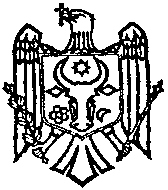                REPUBLICA MOLDOVA  RAIONUL ANENII NOI                    CONSILIUL SATULUI VARNIŢA_____________________________________________________________________________satul Varniţa, str. Tighina nr. 64, tel/fax. 46-245, tel. 46-236, 46-244, 46-243D E C I Z I E nr. 02/11                      	           din 14 iunie 2018Cu privire la modificarea Deciziei CS nr.01/03din 22.02.2018 ”Cu privire la alocarea mijloacelorfinanciare” și anexei nr.10  	În conformitate cu prevederile art.59 – 60 din Legea nr.317 din 18.07.2003 privind actele normative ale Guvernului şi ale altor autorităţi ale administraţiei publice centrale şi locale, art.14 14 alin. (1), art. 19 alin. (2),  din Legea privind administraţia publică locală nr.436-XVI din 28.12.2006, avînd în vedere Avizele comisiilor consultative de specialitate, ConsiliulDECIDE:Se modifică Decizia Consiliului sătesc nr.01/03 din 22.02.2018 ”Cu privire la alocarea mijloacelor financiare”, după cum urmează:La pct.14 din decizie cifra ”12200 (douăsprezece mii două sute)” se substituie prin cifra ”15200 (cincisprezece mii două sute)”. Se modifică anexa nr.10 a Deciziei Consiliului sătesc nr.01/03 din 22.02.2018 ”Cu privire la alocarea mijloacelor financiare”, după cum urmează:La pct.3 ”Masa de pomenire” cifra 5000 se substituie prin cifra 8000 lei.La poziția ”TOTAL” cifra ”12200 (douăsprezece mii două sute)” se substituie prin cifra ”15200 (cincisprezece mii două sute)”.Preşedintele şedinţei				Iurii SERBOVContrasemnează:Secretar al consiliului				Svetlana ȘTEFANIUCNOTĂ INFORMATIVĂ         la proiectul de decizie „Cu privire la modificarea Deciziei CS nr.01/03din 22.02.2018 ”Cu privire la alocarea mijloacelor financiare” și anexei nr.10”Proiectul de decizie se propune spre examinare şi adoptare în scopul modificării Deciziei CS nr.01/03 din 22.02.2018 ”Cu privire la alocarea mijloacelor financiare” și anexei nr.10, după cum urmează:Se modifică Decizia Consiliului sătesc nr.01/03 din 22.02.2018 ”Cu privire la alocarea mijloacelor financiare”, după cum urmează:La pct.14 din decizie cifra ”12200 (douăsprezece mii două sute)” se substituie prin cifra ”15200 (cincisprezece mii două sute)”. Se modifică anexa nr.10 a Deciziei Consiliului sătesc nr.01/03 din 22.02.2018 ”Cu privire la alocarea mijloacelor financiare”, după cum urmează:La pct.3 ”Masa de pomenire” cifra 5000 se substituie prin cifra 8000 lei.La poziția ”TOTAL” cifra ”12200 (douăsprezece mii două sute)” se substituie prin cifra ”15200 (cincisprezece mii două sute)”.Temei juridic: art.59 – 60 din Legea nr.317 din 18.07.2003 privind actele normative ale Guvernului şi ale altor autorităţi ale administraţiei publice centrale şi locale, art.14 14 alin. (1), art. 19 alin. (2),  din Legea privind administraţia publică locală nr.436-XVI din 28.12.2006Contabil-șef					Valentina Doija